                                                       ООО УК «Ньюлайн Эссет Менеджмент»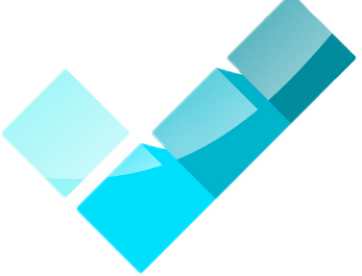                                            109518, г. Москва, ул. Газгольдерная, д. 14, эт. 2, комн. 215В                                                www.uk-newline.ru     +7 (499) 500-3093     uk-newline@mail.ru                    ___________________________________________________________________Утверждены Генеральным директоромООО УК «Ньюлайн Эссет Менеджмент»Приказ б/н от «13» мая 2021 годаКритерии отнесения клиентов к категории лиц, на которых распространяется законодательство иностранного государства о налогообложении иностранных счетов, и способы получения от них необходимой информацииОбщие положенияНастоящие «Критерии отнесения клиентов к категории лиц, на которых распространяется законодательство иностранного государства о налогообложении иностранных счетов, и способы получения от них необходимой информации» разработаны ООО УК «Ньюлайн Эссет Менеджмент» в соответствии с Требованиями Федерального закона от 28.06.2014 № 173-ФЗ "Об особенностях осуществления финансовых операций с иностранными гражданами и юридическими лицами, о внесении изменений в Кодекс Российской Федерации об административных правонарушениях и признании утратившими силу отдельных положений законодательных актов Российской Федерации".Термины и определения:Организация – ООО УК «Ньюлайн Эссет Менеджмент» как управляющая компания.Клиент - иностранный налогоплательщик – лицо, на которое распространяется законодательство иностранного государства о налогообложении иностранных счетов.Федеральный закон- Федеральный закон от 28.06.2014 № 173-ФЗ "Об особенностях осуществления финансовых операций с иностранными гражданами и юридическими лицами, о внесении изменений в Кодекс Российской Федерации об административных правонарушениях и признании утратившими силу отдельных положений законодательных актов Российской Федерации".Настоящий документ подлежит размещению на официальном сайте Организации в информационно-телекоммуникационной сети "Интернет" не позднее пятнадцати календарных дней после дня их утверждения.Критерии отнесения клиентов к категории Клиента - иностранного налогоплательщика и способы получения от них необходимой информацииПри осуществлении идентификации клиента, проводимой до приема на обслуживание, Организацией запрашиваются в форме анкетирования следующие сведения:В отношении физических лиц:Место рожденияГражданство (с указанием всех стран, гражданином которой является физическое лицо)В отношении юридических лиц:Место регистрации;Информация о том налогоплательщиком какой страны является юридическое лицо;Информация о наличии бенефициарного владельца с фиксированием сведений о нем в соответствии с п. 2.1.1.Для клиентов-физических лиц и бенефициарных владельцев юридических лиц путем устного опроса соответствующего физического или юридического лица устанавливается дополнительно следующая информация:имеют ли вышеуказанные лица вид на жительство в США; илиотвечают критерию существенного присутствия (физического присутствия в США) по крайней мере 31 день в течение текущего года, и 183 дня в течение трехлетнего периода, который включает текущий год и два непосредственно предшествующих года, при этом в расчет включаются:- все дни, в течение которых лицо находилось в США в течение текущего года, и- 1/3 дней, в течение которых лицо находилось в США в течение первого года, предшествующего текущему году, и- 1/6 дней, в течение которых лицо находилось в США в течение второго года, предшествующего текущему году.В случае положительного ответа на вопросы, указанные в п. 2.2. информация об этом фиксируется в анкете соответствующего физического или юридического лица.Клиент-физическое лицо признается Клиентом-иностранным налогоплательщиком, если:родился в США; или является гражданином США или имеет «грин карту» США; илиотвечает критерию существенного присутствия (физически находится в США) по крайней мере 31 день в течение текущего года, и 183 дня в течение трехлетнего периода, который включает текущий год и два непосредственно предшествующих года, включая в расчет:- все дни, в течение которых Клиент находился в США в течение текущего года, и- 1/3 дней, в течение которых Клиент находился в США в течение первого года, предшествующего текущему году, и- 1/6 дней, в течение которых Клиент находился в США в течение второго года, предшествующего текущему году.Клиент-юридическое лицо признается Клиентом-иностранным налогоплательщиком, если:зарегистрирован в США. Имеет бенефициарного владельца с долей более 10% - налогового резидента СШАДля Клиентов, заключивших с Организаций на момент вступления в силу Федерального закона договор обслуживания на финансовом рынке, применяются п. 2.1-2.5 настоящего документа при очередном обновлении сведений о данных клиентах, полученных в результате идентификации.Заключительные положенияВ случае выявления Клиента-иностранного налогоплательщика, Организация выполняет иные действия, предусмотренные Федеральным законом.В случае, если у Организации имеется обоснованное, документально подтвержденное предположение, что клиент относится к категории клиентов - иностранных налогоплательщиков, но при этом он не предоставил запрашиваемую в соответствии с настоящим документом информацию, позволяющую подтвердить указанное предположение или его опровергнуть, а также в случае непредоставления клиентом - иностранным налогоплательщиком в течение пятнадцати рабочих дней со дня направления запроса финансовой организации согласия (отказа от предоставления согласия) на передачу информации в иностранный налоговый орган Организация вправе принять решение об отказе от совершения операций, осуществляемых в пользу или по поручению указанного клиента по договору, предусматривающему оказание финансовых услуг, и (или) в случаях, предусмотренных Федеральным законом, расторгнуть в одностороннем порядке договор, предусматривающий оказание финансовых услуг, уведомив клиента о принятом решении не позднее дня, следующего за днем принятия решения. Настоящий документ в части критериев отнесения клиентов к категории клиента - иностранного налогоплательщика и способов получения от них необходимой информации подлежит изменению Организацией по предписанию Центрального банка Российской Федерации в сроки, им установленные. Настоящий документ вступает в силу с момента утверждения его уполномоченным органом Организации.